Exemple d’un grand blancDumque ibi diu moratur commeatus opperiens, quorum translationem ex Aquitania verni imbres solito crebriores prohibebant auctique torrentes, Herculanus advenit protector domesticus, Hermogenis ex magistro equitum filius, apud Constantinopolim, ut supra rettulimus, populari quondam turbela discerpti. quo verissime referente quae Gallus egerat, damnis super praeteritis maerens et futurorum timore suspensus angorem animi quam diu potuit emendabat.Itaque verae amicitiae difficillime reperiuntur in iis qui in honoribus reque publica versantur; ubi enim istum invenias qui honorem amici anteponat suo? Quid? Haec ut omittam, quam graves, quam difficiles plerisque videntur calamitatum societates! Ad quas non est facile inventu qui descendant. Quamquam Ennius recte.Postremo ad id indignitatis est ventum, ut cum peregrini ob formidatam haut ita dudum alimentorum inopiam pellerentur ab urbe praecipites, sectatoribus disciplinarum liberalium inpendio paucis sine respiratione ulla extrusis, tenerentur minimarum adseclae veri, quique id simularunt ad tempus, et tria milia saltatricum ne interpellata quidem cum choris totidemque remanerent magistris.Oportunum est, ut arbitror, explanare nunc causam, quae ad exitium praecipitem Aginatium inpulit iam inde a priscis maioribus nobilem, ut locuta est pertinacior fama. nec enim super hoc ulla documentorum rata est fides.Denique Antiochensis ordinis vertices sub uno elogio iussit occidi ideo efferatus, quod ei celebrari vilitatem intempestivam urgenti, cum inpenderet inopia, gravius rationabili responderunt; et perissent ad unum ni comes orientis tunc Honoratus fixa constantia restitisset.Huic Arabia est conserta, ex alio latere Nabataeis contigua; opima varietate conmerciorum castrisque oppleta validis et castellis, quae ad repellendos gentium vicinarum excursus sollicitudo pervigil veterum per oportunos saltus erexit et cautos. haec quoque civitates habet inter oppida quaedam ingentes Bostram et Gerasam atque Philadelphiam murorum firmitate cautissimas. hanc provinciae inposito nomine rectoreque adtributo obtemperare legibus nostris Traianus conpulit imperator incolarum tumore saepe contunso cum glorioso marte Mediam urgeret et Parthos (Figure 1).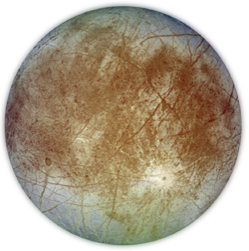 Figure  - Une figure trop grande pour le bas de page et qui, du coup, laisse un grand espace vide à la page précédente.Nihil est enim virtute amabilius, nihil quod magis adliciat ad diligendum, quippe cum propter virtutem et probitatem etiam eos, quos numquam vidimus, quodam modo diligamus. Quis est qui C. Fabrici, M'. Curi non cum caritate aliqua benevola memoriam usurpet, quos numquam viderit? quis autem est, qui Tarquinium Superbum, qui Sp. Cassium, Sp. Maelium non oderit? Cum duobus ducibus de imperio in Italia est decertatum, Pyrrho et Hannibale; ab altero propter probitatem eius non nimis alienos animos habemus, alterum propter crudelitatem semper haec civitas oderit.Novitates autem si spem adferunt, ut tamquam in herbis non fallacibus fructus appareat, non sunt illae quidem repudiandae, vetustas tamen suo loco conservanda; maxima est enim vis vetustatis et consuetudinis. Quin in ipso equo, cuius modo feci mentionem, si nulla res impediat, nemo est, quin eo, quo consuevit, libentius utatur quam intractato et novo. Nec vero in hoc quod est animal, sed in iis etiam quae sunt inanima, consuetudo valet, cum locis ipsis delectemur, montuosis etiam et silvestribus, in quibus diutius commorati sumus.Intellectum est enim mihi quidem in multis, et maxime in me ipso, sed paulo ante in omnibus, cum M. Marcellum senatui reique publicae concessisti, commemoratis praesertim offensionibus, te auctoritatem huius ordinis dignitatemque rei publicae tuis vel doloribus vel suspicionibus anteferre. Ille quidem fructum omnis ante actae vitae hodierno die maximum cepit, cum summo consensu senatus, tum iudicio tuo gravissimo et maximo. Ex quo profecto intellegis quanta in dato beneficio sit laus, cum in accepto sit tanta gloria.Per hoc minui studium suum existimans Paulus, ut erat in conplicandis negotiis artifex dirus, unde ei Catenae inditum est cognomentum, vicarium ipsum eos quibus praeerat adhuc defensantem ad sortem periculorum communium traxit. et instabat ut eum quoque cum tribunis et aliis pluribus ad comitatum imperatoris vinctum perduceret: quo percitus ille exitio urgente abrupto ferro eundem adoritur Paulum. et quia languente dextera, letaliter ferire non potuit, iam districtum mucronem in proprium latus inpegit. hocque deformi genere mortis excessit e vita iustissimus rector ausus miserabiles casus levare multorum.Exemple sans blancDumque ibi diu moratur commeatus opperiens, quorum translationem ex Aquitania verni imbres solito crebriores prohibebant auctique torrentes, Herculanus advenit protector domesticus, Hermogenis ex magistro equitum filius, apud Constantinopolim, ut supra rettulimus, populari quondam turbela discerpti. quo verissime referente quae Gallus egerat, damnis super praeteritis maerens et futurorum timore suspensus angorem animi quam diu potuit emendabat.Itaque verae amicitiae difficillime reperiuntur in iis qui in honoribus reque publica versantur; ubi enim istum invenias qui honorem amici anteponat suo? Quid? Haec ut omittam, quam graves, quam difficiles plerisque videntur calamitatum societates! Ad quas non est facile inventu qui descendant. Quamquam Ennius recte.Postremo ad id indignitatis est ventum, ut cum peregrini ob formidatam haut ita dudum alimentorum inopiam pellerentur ab urbe praecipites, sectatoribus disciplinarum liberalium inpendio paucis sine respiratione ulla extrusis, tenerentur minimarum adseclae veri, quique id simularunt ad tempus, et tria milia saltatricum ne interpellata quidem cum choris totidemque remanerent magistris.Oportunum est, ut arbitror, explanare nunc causam, quae ad exitium praecipitem Aginatium inpulit iam inde a priscis maioribus nobilem, ut locuta est pertinacior fama. nec enim super hoc ulla documentorum rata est fides.Denique Antiochensis ordinis vertices sub uno elogio iussit occidi ideo efferatus, quod ei celebrari vilitatem intempestivam urgenti, cum inpenderet inopia, gravius rationabili responderunt; et perissent ad unum ni comes orientis tunc Honoratus fixa constantia restitisset.Huic Arabia est conserta, ex alio latere Nabataeis contigua; opima varietate conmerciorum castrisque oppleta validis et castellis, quae ad repellendos gentium vicinarum excursus sollicitudo pervigil veterum per oportunos saltus erexit et cautos. haec quoque civitates habet inter oppida quaedam ingentes Bostram et Gerasam atque Philadelphiam murorum firmitate cautissimas. hanc provinciae inposito nomine rectoreque adtributo obtemperare legibus nostris Traianus conpulit imperator incolarum tumore saepe contunso cum glorioso marte Mediam urgeret et Parthos (Figure 2).Nihil est enim virtute amabilius, nihil quod magis adliciat ad diligendum, quippe cum propter virtutem et probitatem etiam eos, quos numquam vidimus, quodam modo diligamus. Quis est qui C. Fabrici, M'. Curi non cum caritate aliqua benevola memoriam usurpet, quos numquam viderit? quis autem est, qui Tarquinium Superbum, qui Sp. Cassium, Sp. Maelium non oderit? Cum duobus ducibus de imperio in Italia est decertatum, Pyrrho et Hannibale; ab altero propter probitatem eius non nimis alienos animos habemus, alterum propter crudelitatem semper haec civitas oderit.Novitates autem si spem adferunt, ut tamquam in herbis non fallacibus fructus appareat, non sunt illae quidem repudiandae, vetustas tamen suo loco conservanda; maxima est enim vis vetustatis et consuetudinis. Quin in ipso equo, cuius modo feci mentionem, si nulla res impediat, nemo est, quin eo, quo consuevit, libentius utatur quam intractato et novo. Nec vero in hoc quod est animal, sed in iis etiam quae sunt inanima, consuetudo valet, cum locis ipsis delectemur, montuosis etiam et silvestribus, in quibus diutius commorati sumus.Figure 2 - Une figure trop grande pour le bas de page mais les deux paragraphes suivants ont été remontés (manuellement) pour éviter le grand blanc. Idéalement la figure se situerait tout en haut de la page et donc au milieu du paragraphe juste au dessus.Intellectum est enim mihi quidem in multis, et maxime in me ipso, sed paulo ante in omnibus, cum M. Marcellum senatui reique publicae concessisti, commemoratis praesertim offensionibus, te auctoritatem huius ordinis dignitatemque rei publicae tuis vel doloribus vel suspicionibus anteferre. Ille quidem fructum omnis ante actae vitae hodierno die maximum cepit, cum summo consensu senatus, tum iudicio tuo gravissimo et maximo. Ex quo profecto intellegis quanta in dato beneficio sit laus, cum in accepto sit tanta gloria.Per hoc minui studium suum existimans Paulus, ut erat in conplicandis negotiis artifex dirus, unde ei Catenae inditum est cognomentum, vicarium ipsum eos quibus praeerat adhuc defensantem ad sortem periculorum communium traxit. et instabat ut eum quoque cum tribunis et aliis pluribus ad comitatum imperatoris vinctum perduceret: quo percitus ille exitio urgente abrupto ferro eundem adoritur Paulum. et quia languente dextera, letaliter ferire non potuit, iam districtum mucronem in proprium latus inpegit. hocque deformi genere mortis excessit e vita iustissimus rector ausus miserabiles casus levare multorum.